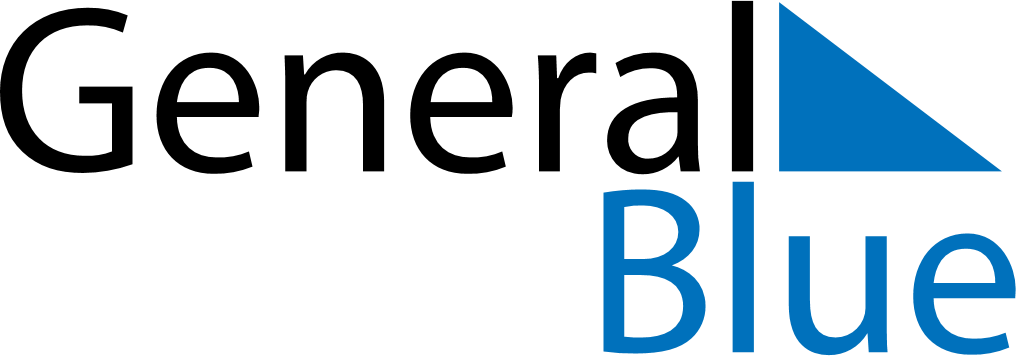 2020 - Q1Panama2020 - Q1Panama2020 - Q1Panama2020 - Q1Panama2020 - Q1Panama2020 - Q1Panama January 2020 January 2020 January 2020SundayMondayMondayTuesdayWednesdayThursdayFridaySaturday123456678910111213131415161718192020212223242526272728293031 February 2020 February 2020 February 2020SundayMondayMondayTuesdayWednesdayThursdayFridaySaturday12334567891010111213141516171718192021222324242526272829 March 2020 March 2020 March 2020SundayMondayMondayTuesdayWednesdayThursdayFridaySaturday1223456789910111213141516161718192021222323242526272829303031Jan 1: New Year’s DayJan 9: Martyrs’ DayFeb 24: Shrove MondayFeb 25: Shrove Tuesday